БАШКОРТОСТАН РЕСПУБЛИКАҺЫ БӨРЙӘН РАЙОНЫ МУНИЦИПАЛЬ РАЙОНЫНЫҢ ИСКЕ СОБХАНҒОЛ АУЫЛ  СОВЕТЫ АУЫЛ БИЛӘМӘҺЕ ХАКИМИӘТЕ 453580, ИСКЕ СОБХАНҒОЛ АУЫЛЫСАЛАУАТ УРАМЫ, 38. тел. (34755) 3-68-00РЕСПУБЛИКА БАШКОРТОСТАН АДМИНСТРАЦИЯ СЕЛЬСКОГОПОСЕЛЕНИЯ СТАРОСУБХАНГУЛОВСКИЙ СЕЛЬСОВЕТМУНИЦИПАЛЬНОГО РАЙОНАБУРЗЯНСКИЙ РАЙОН 453580, с. Старосубхангуловоул. Салавата, 38 тел. (34755) 3-68-00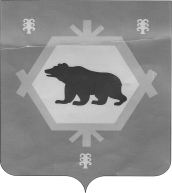 __________________________________________________________________            БОЙОРОК                                                        РАСПОРЯЖЕНИЕ  «31» ғинуар 2018 й.                       № 7-р                        «31» января 2018 г.«Об утверждении штатного расписания»       Утвердить штатное расписание работников аппарата Администрации сельского поселения Старосубхангуловский сельсовет муниципального района Бурзянский район Республики Башкортостан на 01 января 2018 года с составом 8(восемь) единиц с месячным фондом 111995 (сто одиннадцать тысяч девятьсот девяносто пять) рублей 00 копеек.      Глава сельского поселения       Старосубхангуловский сельсовет                                           Р.Р. Шахниязов                     